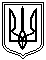 Миколаївська міська радаПостійна комісія міської ради З питань екології, природокористування,просторового розвитку, містобудування, архітектури і будівництва, регулювання земельних відносинПРОТОКОЛ № 44							            	від  02.03.2023; 03.04.2023Засідання постійної комісії міської ради з питань екології, природокористування, просторового розвитку, містобудування,архітектури і будівництва, регулювання земельних відносинПочаток роботи комісії  02.03.2023                                       12:00 у дистанційному режимі                                                                                                             (форма – відеоконференція)Присутні депутати Миколаївської міської ради VIII скликання:Голова постійної комісії – О. НестеренкоСекретар постійної комісії – на засіданні Г.Ременнікова Члени постійної комісії: В. Кім, О. Розумний,  Р. Садрідінов, А.Хачатуров, С. Щербаков.Відсутні члени комісії: Т. Кравчук, А. Петров, С.Танасов, О.Третяк.Запрошені та присутні:Ю. Платонов – заступник начальника управління земельних ресурсів Миколаївської міської ради;А. Єльєшевич – представник відділу геоінформаційних технологій управління земельних ресурсів Миколаївської міської ради.Продовження роботи комісії  03.04.2023                             14:00 у дистанційному режимі                                                                                                             (форма – відеоконференція)Присутні депутати Миколаївської міської ради VIII скликання:Голова постійної комісії – О. НестеренкоСекретар постійної комісії на засіданні Г. РеменніковаЧлени постійної комісії: Т. Кравчук, А. Петров, О. Розумний,  А.Хачатуров, С. Щербаков.             Відсутні члени комісії: В. Кім, Р. Садрідінов, С. Танасов, О.Третяк.Запрошені та присутні:А.Цимбал – директор департаменту архітектури і містобудування Миколаївської міської ради – головний архітектор м. Миколаєва;Ю. Платонов – заступник начальника управління земельних ресурсів Миколаївської міської ради;А. Єльєшевич – представник відділу геоінформаційних технологій управління земельних ресурсів Миколаївської міської ради.ПОРЯДОК ДЕННИЙ:Організаційні питання діяльності комісії.Проєкти рішень розроблені відповідними виконавчими органами Ради та їх посадовими особами.Інформація, листи, звернення виконавчих органів Миколаївської міської ради.Різне.Розділ 1Організаційні питання діяльності комісії.1.1.Обрання секретаря постійної комісії на засідання постійної комісії.ВИСНОВОК: обрати секретарем постійної комісії на засідання постійної комісії депутата Миколаївської міської ради VIII скликання Ганну Ременнікову.ГОЛОСУВАЛИ: «за» – 6, «проти» – 0, «утримались» – 0, «не голосували» - 0.Депутат Г.Ременнікова не приймала участі у голосуванні.Обговорення та затвердження порядку денного на засідання постійної комісії.Розглядали на засіданні постійної комісії 02.03.2023.ВИСНОВОК: затвердити запропонований порядок денний засідання постійної комісії.ГОЛОСУВАЛИ: «за» – 7, «проти» – 0, «утримались» – 0, «не голосували» - 0.Відсутні під час голосування – 1 (В.Кім).Розділ 2Проєкти рішень розроблені відповідними виконавчими органами Ради та їх посадовими особами.Н О В І   П И Т А Н Н ЯS-zr-130/52                                                                                                    Про передачу в оренду Левердяку Сергію Івановичу та Левердяк Оксані Іванівні земельної ділянки для обслуговування нежитлової будівлі, кафе і літнього майданчика  по просп. Миру, 17г в Інгульському районі м. Миколаєва Розглянувши звернення Левердяк Сергія Івановича та Левердяк Оксани Іванівни, дозвільну справу від 03.02.2022 №23064-000568573-007-03, рекомендації постійної комісії міської ради з питань екології, природокористування, просторового розвитку, містобудування, архітектури і будівництва, регулювання земельних відносин,  керуючись Конституцією України, Земельним кодексом України, Законами України «Про оренду землі», «Про землеустрій», «Про місцеве самоврядування в Україні», міська радаВИРІШИЛА:1. Передати Левердяку Сергію Івановичу та Левердяк Оксані Іванівні в оренду на 15 років земельну ділянку (кадастровий номер – 4810136900:01:085:0014) площею 572 кв.м, з цільовим призначенням відповідно до класифікатора видів цільового призначення земельних ділянок: 03.07 – для будівництва та обслуговування будівель торгівлі, для обслуговування нежитлової будівлі, кафе і літнього майданчика  по просп. Миру, 17г відповідно до висновку департаменту архітектури  та містобудування Миколаївської міської ради від 15.02.2022 №7781/12.01-47/22-2 (забудована земельна ділянка).1.1.  Рішення Миколаївської міської ради від 14.12.2021 №12/126 визнати таким, що втратило чинність.Землекористувачам:- одержати документи, які посвідчують право на землю;- забезпечити вільний доступ для прокладання нових, ремонту та експлуатації існуючих інженерних мереж і споруд, розміщених у межах земельної ділянки;- виконувати обов'язки землекористувача відповідно до вимог Земельного кодексу України.2. Контроль за виконанням даного рішення покласти на постійну комісію міської ради з питань екології, природокористування, просторового розвитку, містобудування, архітектури і будівництва, регулювання земельних відносин (Нестеренко), заступника міського голови Андрієнка Ю.Г.Міський голова                                                                                     О.СЄНКЕВИЧРозглядали на засіданні постійної комісії 03.04.2023.ВИСНОВОК: розгляд питання перенесено, вивчає депутат міської ради Г.Ременнікова.ГОЛОСУВАЛИ: ---S-zr-155/8                                                                                                  Про передачу об’єднанню співвласників багатоквартирного будинку «Північна зірка-7» в постійне користування  земельної ділянки (кадастровий номер 4810137200:15:031:0002) для обслуговування багатоквартирного житлового будинку по вул. Архітектора Старова, 2/6, корп.7 у Центральному районі м.Миколаєва (забудована земельна ділянка) Розглянувши звернення об’єднання співвласників багатоквартирного будинку «Північна зірка-7», дозвільну справу від 23.11.2021  № 23040-000542768-007-10, містобудівну документацію м.Миколаєва, наявну земельно-кадастрову інформацію, рекомендації постійної комісії міської ради з питань екології, природокористування, просторового розвитку, містобудування, архітектури і будівництва, регулювання земельних відносин, керуючись Конституцією України, Земельним кодексом України, Законами України «Про землеустрій», «Про місцеве самоврядування в Україні», міська радаВИРІШИЛА:1. Затвердити технічну документацію із землеустрою щодо встановлення (відновлення) меж земельної ділянки в натурі (на місцевості) площею 3893 кв.м (кадастровий номер 4810137200:15:031:0002), з цільовим призначенням  - для будівництва і обслуговування багатоквартирного житлового будинку, код 02.03, з метою передачі в постійне користування для обслуговування багатоквартирного житлового будинку по вул. Архітектора Старова, 2/6, корп.7.Земельна ділянка  має обмеження у використанні згідно із Порядком ведення Державного земельного кадастру, затвердженим постановою  Кабінету Міністрів України від 17.10.2012  №1051: - 01.08 - охоронна зона навколо інженерних комунікацій (газопровід) на частину земельної ділянки площею 39 кв.м;- 01.04 - охоронна зона навколо (вздовж) об’єкта зв’язку  на частину земельної ділянки площею 46 кв.м;- 01.08 - охоронна зона навколо інженерних комунікацій (водопровід) на частину земельної ділянки площею 28 кв.м;- 01.08 - охоронна зона навколо інженерних комунікацій  на частину земельної ділянки площею 134 кв.м.1.1. Передати об’єднанню співвласників багатоквартирного будинку «Північна зірка-7» в постійне користування земельну ділянку (кадастровий номер 4810137200:15:031:0002) площею 3893 кв.м, з цільовим призначенням  - для будівництва і обслуговування багатоквартирного житлового будинку, код 02.03, для обслуговування багатоквартирного житлового будинку по вул. Архітектора Старова, 2/6, корп.7, відповідно до висновку департаменту архітектури та містобудування Миколаївської міської ради від 07.02.2022 №6207/12.01-24/22-2.2. Замовнику:- одержати документи, які посвідчують право на землю, в органах державної реєстрації речових прав на нерухоме майно;- забезпечити вільний доступ для прокладання нових, ремонту та експлуатації існуючих інженерних мереж і споруд, розміщених у межах земельної ділянки;- виконувати обов'язки землевласника відповідно до вимог Земельного кодексу України.3.Контроль за виконанням даного рішення покласти на постійну комісію міської ради з питань екології, природокористування, просторового розвитку, містобудування, архітектури і будівництва, регулювання земельних відносин (Нестеренко),  заступника міського голови  Андрієнка Ю.Г.Міський голова                                                                                  О. СЄНКЕВИЧРозглядали на засіданні постійної комісії 03.04.2023.ВИСНОВОК: Погодити та рекомендувати міському голові винести проєкт рішення на розгляд сесії Миколаївської міської ради VIII скликання.ГОЛОСУВАЛИ: «за» – 7, «проти» – 0, «утримались» – 0.S-zr-155/11                                                                                                 Про продовження товариству з обмеженою відповідальністю «ЛАКОМКА» оренди земельної ділянки для обслуговування кондитерського цеху по просп. Богоявленському, 293 у Корабельному районі м. МиколаєваРозглянувши звернення товариства з обмеженою відповідальністю «ЛАКОМКА», дозвільну справу від 20.01.2023 № 23067-000592097-007-03, рекомендації постійної комісії міської ради з питань екології, природокористування, просторового розвитку, містобудування, архітектури і будівництва, регулювання земельних відносин, керуючись Конституцією України, Земельним кодексом України, Законами України  «Про оренду землі», «Про землеустрій», «Про місцеве самоврядування в Україні», міська радаВИРІШИЛА:1. Продовжити товариству з обмеженою відповідальністю «ЛАКОМКА» на 10 років оренду земельної ділянки (кадастровий номер – 4810136600:05:093:0017) площею 815 кв.м, що перебувала в оренді відповідно до договору оренди землі від 05.09.2012 № 8971, з цільовим призначенням згідно із класифікатором видів цільового призначення земельних ділянок: 11.02 - для розміщення та експлуатації основних, підсобних і допоміжних будівель та споруд підприємств переробної, машинобудівної та іншої промисловості, для обслуговування кондитерського цеху по просп. Богоявленському, 293, який належить товариству з обмеженою відповідальністю «ЛАКОМКА» на підставі свідоцтва про право власності на нерухоме майно САВ№629890, виданого 10.09.2008 виконавчим комітетом Миколаївської міської ради, відповідно до висновку департаменту архітектури та містобудування Миколаївської міської ради від 01.02.2023 №2456/12.01-24/23-2 (забудована земельна ділянка).Землекористувачу:-укласти  договір про зміни до договору оренди землі;-забезпечити вільний доступ для прокладання нових, ремонту та експлуатації існуючих інженерних мереж і споруд, розміщених у межах земельної ділянки;-виконувати обов'язки землекористувача відповідно до вимог Земельного кодексу України.2. Контроль за виконанням даного рішення покласти на постійну комісію міської ради з питань екології, природокористування, просторового розвитку, містобудування, архітектури і будівництва, регулювання земельних відносин (Нестеренко), заступника міського голови Андрієнка Ю.Г.Міський голова                                                                                     О.СЄНКЕВИЧРозглядали на засіданні постійної комісії 03.04.2023.ВИСНОВОК: Погодити та рекомендувати міському голові винести проєкт рішення на розгляд сесії Миколаївської міської ради VIII скликання.ГОЛОСУВАЛИ: «за» – 6, «проти» – 0, «утримались» – 1 (Т.Кравчук).S-zr- 5/23                                                                                                      Про надання громадянці Зарванській Поліні Володимирівні дозволу на виготовлення проєкту землеустрою щодо відведення земельної ділянки по  вул. Пушкінській, 16 в Центральному районі м. Миколаєва (забудована земельна ділянка)Розглянувши заяви громадянки Зарванської Поліни Володимирівни, дозвільні справи від 07.09.2021 №23040-000513527-007-12, від 25.08.2020 №23038-000364471-007-12, від 23.01.2020 №75/Пз-20, наявну земельно-кадастрову інформацію, рекомендації постійної комісії міської ради з питань екології, природокористування, просторового розвитку, містобудування, архітектури і будівництва, регулювання земельних відносин, керуючись Конституцією України, Земельним кодексом України, Законами України «Про землеустрій», «Про місцеве самоврядування в Україні», міська радаВИРІШИЛА:1. Надати громадянці Зарванській Поліні Володимирівні дозвіл на виготовлення проєкту землеустрою щодо відведення земельної ділянки орієнтовною площею 220 кв.м, з цільовим призначенням відповідно до КВЦПЗ: В.03.10 – для будівництва та обслуговування об᾽єктів ринкової інфраструктури, за рахунок земель комунальної власності, з метою передачі в оренду  для реконструкції приміщень з надбудовою мансардного поверху під виставковий салон по вул. Пушкінській, 16,  відповідно до висновку департаменту архітектури та містобудування Миколаївської міської ради від 17.09.2021 №38167/12.01-47/21-2.Площу земельної ділянки уточнити проєктом землеустрою.2. Замовнику надати до департаменту з надання адміністративних  послуг Миколаївської міської ради розроблений  проєкт землеустрою.3. Контроль за виконанням даного рішення покласти на постійну комісію міської ради з питань екології, природокористування, просторового розвитку, містобудування, архітектури і будівництва, регулювання земельних відносин (Нестеренко), заступника міського голови Андрієнка Ю.Г.Міський голова                                                                               О.СЄНКЕВИЧ         Розглядали на засіданні постійної комісії 03.04.2023.ВИСНОВОК: Погодити та рекомендувати міському голові винести проєкт рішення на розгляд сесії Миколаївської міської ради VIII скликання.ГОЛОСУВАЛИ: «за» – 3, «проти» – 0, «утримались» – 2 (О.Нестеренко, О.Розумний).Не приймали участі у голосуванні – 2 (Т.Кравчук, А.Петров).Примітка: висновок не прийнято за результатами голосування, розгляд питання перенесено.S-zr- 11/57                                                                                                    Про продовження ТОВ «Клімат-Проектсервіс» оренди земельної ділянки по вул. Артилерійській, 19 та 19/2  у Центральному районі м.Миколаєва (забудована земельна ділянка)Розглянувши заяву ТОВ «Клімат-Проектсервіс», дозвільну справу  від 25.11.2020 №23038-000406086-007-03, наявну земельно-кадастрову інформацію, рекомендації постійної комісії міської ради з питань екології, природокористування, просторового розвитку, містобудування, архітектури і будівництва, регулювання земельних відносин, керуючись Конституцією України, Земельним кодексом України, Законами України «Про землеустрій», «Про місцеве самоврядування в Україні», міська радаВИРІШИЛА:1. Продовжити ТОВ «Клімат-Проектсервіс» на 15 років оренду земельної ділянки площею 8825 кв.м (кадастровий номер 4810137200:07:015:0001, код КВЦПЗ: В.03.10 – для будівництва та обслуговування будівель ринкової інфрастуктури), яка передавалася в оренду зі співвласниками рішенням міської ради  від 22.12.2005 №40/17, з визначенням ідеальної частки ТОВ «Клімат-Проектсервіс» у розмірі  692/10000 від цієї ділянки, що складає 613 кв.м, для обслуговування нежитлового об᾽єкта по  вул. Артилерійській, 19/2 в межах земельної ділянки по вул. Артилерійській, 19 та 19/2, відповідно до висновку управління містобудування та архітектури Миколаївської міської ради від 04.12.2020 №38983/12.01-47/20-2.Замовнику:- укласти  договір про зміни до договору оренди землі в управлінні земельних  ресурсів Миколаївської міської ради;- забезпечити вільний доступ для прокладання нових, ремонту та експлуатації існуючих інженерних мереж і споруд, розміщених у межах земельної ділянки;- виконувати обов'язки землекористувача відповідно до вимог  ст. 96 Земельного кодексу України.2. Контроль за виконанням даного рішення покласти на постійну комісію міської ради з питань екології, природокористування, просторового розвитку, містобудування, архітектури і будівництва, регулювання земельних відносин (Нестеренко), заступника міського голови Андрієнка Ю.Г.Міський голова                                                                              О.СЄНКЕВИЧРозглядали на засіданні постійної комісії 03.04.2023.ВИСНОВОК: Погодити та рекомендувати міському голові винести проєкт рішення на розгляд сесії Миколаївської міської ради VIII скликання.ГОЛОСУВАЛИ: «за» – 6, «проти» – 0, «утримались» – 1 (О.Розумний).S-zr- 7/22                                                                                                      Про припинення права користування земельною ділянкою, заміну сторони у договорі оренди землі з громадянки Проворної Оксани Миколаївни на ФОП Облат Оксану Миколаївну та продовження оренди земельної ділянки по вул. Пограничній, 150Д в Заводському  районі  м. Миколаєва (забудована земельна ділянка)Розглянувши заяву Облат Оксани Миколаївни, дозвільну справу від 07.05.2021 №23064-000467661-007-09, наявну земельно-кадастрову інформацію, рекомендації постійної комісії міської ради з питань екології, природокористування, просторового розвитку, містобудування, архітектури і будівництва, регулювання земельних відносин, керуючись Конституцією України, Земельним кодексом України, Законами України «Про землеустрій», «Про місцеве самоврядування в Україні», «Про оренду землі», міська радаВИРІШИЛА:1. Припинити громадянці Проворній Оксані Миколаївні право користування земельною ділянкою площею 89 кв.м по вул. Пограничній, 150Д.          1.1. Замінити орендаря земельної ділянки площею 89 кв.м (кадастровий номер 4810136300:03:004:0015, код КВЦПЗ: J.12.04 – для розміщення та експлуатації будівель і споруд автомобільного транспорту та дорожнього господарства) по вул. Пограничній, 150Д,  право на яку посвідчено договором оренди землі, зареєстрованим у Миколаївській міській раді 20.06.2012 за №8744, з громадянки Проворної Оксани Миколаївни на ФОП Облат Оксану Миколаївну для обслуговування нежитлової будівлі гаражів та продовжити на 10 років оренду земельної ділянки.Підстава: положення ст.ст. 120, 141 Земельного кодексу України, ст. 7  Закону України    «Про оренду землі».Висновком від 21.05.2021 №19310/12.01-47/21-2 департамент архітектури та містобудування Миколаївської міської ради погоджує переоформлення договору оренди землі.2. Замовнику:укласти  договір про зміни до договору оренди землі в управлінні земельних  ресурсів Миколаївської міської ради;- забезпечити вільний доступ для прокладання нових, ремонту та експлуатації існуючих інженерних мереж і споруд, розміщених у межах земельної ділянки;- виконувати обов'язки землекористувача відповідно до вимог ст. 96 Земельного кодексу України.3. Контроль за виконанням даного рішення покласти на постійну комісію міської ради з питань екології, природокористування, просторового розвитку, містобудування, архітектури і будівництва, регулювання земельних відносин (Нестеренко), заступника міського голови Андрієнка Ю.Г.Міський голова                                                                                 О.СЄНКЕВИЧ  Розглядали на засіданні постійної комісії 03.04.2023.ВИСНОВОК: розгляд питання перенесено.ГОЛОСУВАЛИ: ---Тимчасові спорудиS-zr- 6/17                                                                                                      Про продовження ПП «Севрен-Нік» оренди земельної ділянки по вул. Великій Морській ріг вул. 1 Воєнної в Центральному районі    м. Миколаєва (тимчасова споруда)Розглянувши заяву ПП «Севрен-Нік», дозвільну справу від 30.07.2020 №23038-000354968-007-03, наявну земельно-кадастрову інформацію, рекомендації постійної комісії міської ради з питань екології, природокористування, просторового розвитку, містобудування, архітектури і будівництва, регулювання земельних відносин, керуючись Конституцією України, Земельним кодексом України, Законами України «Про землеустрій», «Про місцеве самоврядування в Україні», міська радаВИРІШИЛА:1. Продовжити ПП «Севрен-Нік» на 1 рік з дати прийняття рішення міської ради (до початку реконструкції зупинки громадського транспорту), оренду земельної ділянки площею 20 кв.м (кадастровий номер 4810137200:08:010:0010), яка перебувала в оренді відповідно до договору оренди землі  від 30.11.2010 №7931, залишивши земельну ділянку в землях громадської забудови (код КВЦПЗ: В.03.07 – для  будівництва та обслуговування будівель торгівлі), для обслуговування зупинкового комплексу з вбудованим торговельним павільйоном по вул. Великій Морській ріг вул. 1 Воєнної, відповідно до висновку департаменту архітектури та містобудування Миколаївської міської ради  від 06.10.2021 №42007/12.01-47/21-2.Замовнику:укласти  договір про зміни до договору оренди землі в управлінні земельних  ресурсів Миколаївської міської ради;- забезпечити вільний доступ для прокладання нових, ремонту та експлуатації існуючих інженерних мереж і споруд, розміщених у межах земельної ділянки;- виконувати обов'язки землекористувача відповідно до вимог ст. 96 Земельного кодексу України.2. Контроль за виконанням даного рішення покласти на постійну комісію міської ради з питань екології, природокористування, просторового розвитку, містобудування, архітектури і будівництва, регулювання земельних відносин (Нестеренко), заступника міського голови Андрієнка Ю.Г.Міський голова                                                                                     О.СЄНКЕВИЧРозглядали на засіданні постійної комісії 03.04.2023.ВИСНОВОК: розгляд питання перенести на засідання постійної комісії комісії з питань екології, природокористування, просторового розвитку, містобудування, архітектури і будівництва, регулювання земельних відносин до розгляду якої буде запропоновано розглянути виключно питання/проєкти рішень стосовно тимчасових споруд та малих архітектурних форм.ГОЛОСУВАЛИ: ---П Е Р Е Н Е С Е Н Н І    П И Т А Н Н ЯS-zr-155/5                                                                                                  Про надання у власність громадянці Волковій Катерині Миколаївні земельної ділянки (кадастровий номер 4810137200:03:031:0012) по вул.Сотий квартал, 18 у Центральному районі м.Миколаєва (забудована земельна ділянка)Розглянувши звернення громадянки Волкової Катерини Миколаївни, дозвільну справу від 03.02.2022 №23064-000568600-007-01, містобудівну документацію м.Миколаєва, наявну земельно-кадастрову інформацію, рекомендації постійної комісії міської ради з питань екології, природокористування, просторового розвитку, містобудування, архітектури і будівництва, регулювання земельних відносин, керуючись Конституцією України, Земельним кодексом України, Законами України «Про землеустрій», «Про місцеве самоврядування в Україні», міська радаВИРІШИЛА:1. Затвердити технічну документацію із землеустрою щодо встановлення (відновлення) меж земельної ділянки в натурі (на місцевості) площею 860 кв.м (кадастровий номер 4810137200:03:031:0012), з метою передачі у власність для будівництва і обслуговування жилого будинку, господарських будівель і споруд (присадибна ділянка) по вул.Сотий квартал, 18.Обмеження   на   використання    земельної   ділянки  згідно з Порядком ведення Державного земельного кадастру, затвердженим постановою  Кабінету Міністрів України від 17.10.2012  №1051, відсутні.1.1. Надати громадянці Волковій Катерині Миколаївні у власність земельну ділянку (кадастровий номер 4810137200:03:031:0012) площею 860 кв.м, з цільовим призначенням згідно з класифікатором видів цільового призначення земельних ділянок: 02.01 – для будівництва і обслуговування житлового будинку, господарських будівель і споруд (присадибна ділянка) по вул.Сотий квартал, 18, відповідно до висновку департаменту архітектури та містобудування Миколаївської міської ради від 22.08.2022 №12783/12.01-24/22-2.2. Замовнику:- одержати документи, які посвідчують право на землю, в органах державної реєстрації речових прав на нерухоме майно;- забезпечити вільний доступ для прокладання нових, ремонту та експлуатації існуючих інженерних мереж і споруд, розміщених у межах земельної ділянки;- виконувати обов'язки землевласника відповідно до вимог Земельного кодексу України.3.Контроль за виконанням даного рішення покласти на постійну комісію міської ради з питань екології, природокористування, просторового розвитку, містобудування, архітектури і будівництва, регулювання земельних відносин (Нестеренко),  заступника міського голови  Андрієнка Ю.Г.Міський голова                                                                                  О. СЄНКЕВИЧВід 13.02.2023; 16.02.2023 протокол № 43 розгляд питання перенесено, вивчає депутат міської ради О. Розумний.Розглядали на засіданні постійної комісії 03.04.2023.ВИСНОВОК: розгляд питання перенесено.ГОЛОСУВАЛИ: ---S-zr-130/51                                                                                                    Про продовження приватному акціонерному товариству «Миколаївський комбінат хлібопродуктів» оренди земельної ділянки для будівництва та обслуговування лінійного об’єкта – галереї з транспортообслуговування вантажів сільськогосподарської продукції по вул. 1 Слобідській, 122ж/7 у Заводському районі  м. МиколаєваРозглянувши звернення приватного акціонерного товариства «Миколаївський комбінат хлібопродуктів»,  дозвільну  справу від  22.06.2022     № 23067-000578589-007-03, рекомендації постійної комісії міської ради з питань екології, природокористування, просторового розвитку, містобудування, архітектури і будівництва, регулювання земельних відносин, керуючись Конституцією України, Земельним кодексом України, Законами України    «Про оренду землі», «Про землеустрій», «Про місцеве самоврядування в Україні», міська радаВИРІШИЛА:1. Продовжити приватному акціонерному товариству «Миколаївський комбінат хлібопродуктів» на 44 роки оренду земельної ділянки (кадастровий номер – 4810136300:07:002:0061) загальною площею 840 кв.м, що перебувала в оренді відповідно до договору оренди землі від 19.12.2017 № 11455, з цільовим призначенням згідно з класифікатором видів цільового призначення земельних ділянок: 12.08 - для розміщення та експлуатації будівель і споруд додаткових транспортних послуг та допоміжних операцій, для будівництва та обслуговування лінійного об’єкта – галереї з транспортообслуговування вантажів сільськогосподарської продукції по вул. 1 Слобідській, 122ж/7 відповідно до висновку департаменту архітектури та містобудування Миколаївської міської ради від 27.07.2022 № 11907/12.01-47/22-2 (забудована земельна ділянка). Землекористувачу:      - укласти  договір про зміни до договору оренди землі;- забезпечити вільний доступ для прокладання нових, ремонту та експлуатації існуючих інженерних мереж і споруд, розміщених у межах земельної ділянки;- виконувати обов'язки землекористувача відповідно до вимог Земельного кодексу України.2. Контроль за виконанням даного рішення покласти на постійну комісію міської ради з питань екології, природокористування, просторового розвитку, містобудування, архітектури і будівництва, регулювання земельних відносин (Нестеренко), заступника міського голови Андрієнка Ю.Г.Міський голова                                                                                     О.СЄНКЕВИЧВід 13.02.2023; 16.02.2023 протокол №43 розгляд питання перенесено, вивчає депутат міської ради С.Щербаков.Розглядали на засіданні постійної комісії 03.04.2023.ВИСНОВОК: розгляд питання перенесено.ГОЛОСУВАЛИ: ---Питання АТ «Миколаївобленерго»Згідно листа управління земельних ресурсів ММР від 21.02.2023 за № 4234/11.02-03/23-210. S-zr-11/44    Про продовження АТ «Миколаївобленерго» оренди земельної ділянки по вул. Бориса Фармаковського, біля будинку №9-а (Велика Корениха) в Заводському районі м.Миколаєва (забудована земельна ділянка)Розглянувши заяву АТ «Миколаївобленерго», дозвільну справу  від 26.02.2019 №000173, наявну земельно-кадастрову інформацію, рекомендації постійної комісії міської ради з питань екології, природокористування, просторового розвитку, містобудування, архітектури і будівництва, регулювання земельних відносин, керуючись Конституцією України, Земельним кодексом України, Законами України «Про землеустрій», «Про місцеве самоврядування в Україні», міська радаВИРІШИЛА:1.  Продовжити АТ «Миколаївобленерго» на 5 років з дати прийняття рішення оренду земельної ділянки площею 6 кв.м (кадастровий номер 4810136300:11:024:0022, код КВЦПЗ: J.14.02 – для розміщення, будівництва, експлуатації та обслуговування будівель і споруд об᾽єктів передачі електричної та теплової енергії), яка передавалася в оренду рішенням міської ради від 04.02.2014 №37/42, для обслуговування КТП 10/0,4 кВт №359 по вул. Бориса Фармаковського, біля будинку №9-а (Велика Корениха), відповідно до висновку управління містобудування та архітектури Миколаївської міської ради від 04.10.2021 №41374/12.01-47/21-2.Замовнику:укласти  договір про зміни до договору оренди землі в управлінні земельних  ресурсів Миколаївської міської ради;- забезпечити вільний доступ для прокладання нових, ремонту та експлуатації існуючих інженерних мереж і споруд, розміщених у межах земельної ділянки;- виконувати обов'язки землекористувача відповідно до вимог ст. 96 Земельного кодексу України.2. Контроль за виконанням даного рішення покласти на постійну комісію міської ради з питань екології, природокористування, просторового розвитку, містобудування, архітектури і будівництва, регулювання земельних відносин (Нестеренко), заступника міського голови Андрієнка Ю.Г.Міський голова                                                                              О.СЄНКЕВИЧВід 20.01.2022 протокол №37 розгляд проєкту рішення міської ради файл (S-zr-11/44) перенести на чергове засідання постійної комісії на яке запросити представників АТ «Миколаївобленерго» для отримання роз’яснень та надання відповідних копій дозвільних документів стосовно питання екології, кронування дерев на території міста Миколаєва, що здійснюється АТ «Миколаївобленерго».Від 31.01.2022 протокол №39 розгляд питання перенесено, на чергове засідання постійної комісії запросити повторно запросити представників АТ «Миколаївобленерго».Від 16.02.2022; 21.02.2022 протокол №40 Голосували пакетом питання АТ «Миколаївобленерго» Рекомендувати міському голові не виносити проєкт рішення на розгляд сесії Миколаївської міської ради VIII скликання.Розглядали на засіданні постійної комісії 02.03.2023.ВИСНОВОК: Погодити та рекомендувати міському голові винести проєкт рішення на розгляд сесії Миколаївської міської ради VIII скликання.ГОЛОСУВАЛИ пакетом з п.10 по п.16: «за» – 6, «проти» – 0, «утримались» – 0.Відсутні під час голосування – 1 (В.Кім).11. S-zr-11/45    Про продовження АТ «Миколаївобленерго» оренди земельної ділянки по вул. Античній ріг                     вул. Покровської (Велика Корениха) у Заводському районі м.Миколаєва (забудована земельна ділянка)Розглянувши заяву АТ «Миколаївобленерго», дозвільну справу  від 26.02.2019 №000174, наявну земельно-кадастрову інформацію, рекомендації постійної комісії міської ради з питань екології, природокористування, просторового розвитку, містобудування, архітектури і будівництва, регулювання земельних відносин, керуючись Конституцією України, Земельним кодексом України, Законами України «Про землеустрій», «Про місцеве самоврядування в Україні», міська радаВИРІШИЛА:1.  Продовжити АТ «Миколаївобленерго» на 5 років з дати прийняття рішення оренду земельної ділянки площею 7 кв.м (кадастровий номер 4810136300:11:019:0016, код КВЦПЗ: J.14.02 – для розміщення, будівництва, експлуатації та обслуговування будівель і споруд об᾽єктів передачі електричної та теплової енергії), яка передавалася в оренду рішенням міської ради від 04.02.2014 №37/42, для обслуговування КТП 10/0,4 кВт №96 по            вул. Античній ріг вул.Покровської (Велика Корениха), відповідно до висновку управління містобудування та архітектури Миколаївської міської ради від 04.10.2021 №41375/12.01-47/21-2.Замовнику:укласти  договір про зміни до договору оренди землі в управлінні земельних  ресурсів Миколаївської міської ради;- забезпечити вільний доступ для прокладання нових, ремонту та експлуатації існуючих інженерних мереж і споруд, розміщених у межах земельної ділянки;- виконувати обов'язки землекористувача відповідно до вимог  ст. 96 Земельного кодексу України.2. Контроль за виконанням даного рішення покласти на постійну комісію міської ради з питань екології, природокористування, просторового розвитку, містобудування, архітектури і будівництва, регулювання земельних відносин (Нестеренко), заступника міського голови Андрієнка Ю.Г.Міський голова                                                                              О.СЄНКЕВИЧВід 31.01.2022 протокол №39 розгляд питання перенесено, на чергове засідання постійної комісії запросити повторно запросити представників АТ «Миколаївобленерго».Від 16.02.2022; 21.02.2022 протокол №40 Голосували пакетом питання АТ «Миколаївобленерго»Рекомендувати міському голові не виносити проєкт рішення на розгляд сесії Миколаївської міської ради VIII скликання.Розглядали на засіданні постійної комісії 02.03.2023.ВИСНОВОК: Погодити та рекомендувати міському голові винести проєкт рішення на розгляд сесії Миколаївської міської ради VIII скликання.ГОЛОСУВАЛИ пакетом з п.10 по п.16: «за» – 6, «проти» – 0, «утримались» – 0.Відсутні під час голосування – 1 (В.Кім).12. S-zr-11/46    Про продовження АТ «Миколаївобленерго» оренди земельної ділянки по вул. Лазурній, поблизу житлових будинків №2-б та №6-а, у Заводському районі м.Миколаєва (забудована земельна ділянка)Розглянувши заяву АТ «Миколаївобленерго», дозвільну справу  від 26.02.2019 №000158, наявну земельно-кадастрову інформацію, рекомендації постійної комісії міської ради з питань екології, природокористування, просторового розвитку, містобудування, архітектури і будівництва, регулювання земельних відносин, керуючись Конституцією України, Земельним кодексом України, Законами України «Про землеустрій», «Про місцеве самоврядування в Україні», міська радаВИРІШИЛА:1.  Продовжити АТ «Миколаївобленерго» на 5 років з дати прийняття рішення оренду земельної ділянки площею 205 кв.м (кадастровий номер 4810136300:06:001:0139, код КВЦПЗ: J.14.02 – для розміщення, будівництва, експлуатації та обслуговування будівель і споруд об᾽єктів передачі електричної та теплової енергії), яка передавалася в оренду рішенням міської ради від 28.08.2013 №30/39, для обслуговування трансформарної підстанції №784 по вул. Лазурній, поблизу житлових будинків №2-б та №6-а, відповідно до висновку управління містобудування та архітектури Миколаївської міської ради від 04.10.2021 №41379/12.01-47/21-2.Замовнику:укласти  договір про зміни до договору оренди землі в управлінні земельних  ресурсів Миколаївської міської ради;- забезпечити вільний доступ для прокладання нових, ремонту та експлуатації існуючих інженерних мереж і споруд, розміщених у межах земельної ділянки;- виконувати обов'язки землекористувача відповідно до вимог   ст. 96 Земельного кодексу України.2. Контроль за виконанням даного рішення покласти на постійну комісію міської ради з питань екології, природокористування, просторового розвитку, містобудування, архітектури і будівництва, регулювання земельних відносин (Нестеренко), заступника міського голови Андрієнка Ю.Г.Міський голова                                                                              О.СЄНКЕВИЧВід 31.01.2022 протокол №39 розгляд питання перенесено, на чергове засідання постійної комісії запросити повторно запросити представників АТ «Миколаївобленерго».Від 16.02.2022; 21.02.2022 протокол №40 Голосували пакетом питання АТ «Миколаївобленерго»Рекомендувати міському голові не виносити проєкт рішення на розгляд сесії Миколаївської міської ради VIII скликання.Розглядали на засіданні постійної комісії 02.03.2023.ВИСНОВОК: Погодити та рекомендувати міському голові винести проєкт рішення на розгляд сесії Миколаївської міської ради VIII скликання.ГОЛОСУВАЛИ пакетом з п.10 по п.16: «за» – 6, «проти» – 0, «утримались» – 0.Відсутні під час голосування – 1 (В.Кім).13. S-zr-11/49    Про продовження АТ «Миколаївобленерго» оренди земельної ділянки по вул. Курортній, поблизу житлового будинку №9-а, у Заводському районі м.Миколаєва (забудована земельна ділянка)Розглянувши заяву АТ «Миколаївобленерго», дозвільну справу  від 26.02.2019 №000178, наявну земельно-кадастрову інформацію, рекомендації постійної комісії міської ради з питань екології, природокористування, просторового розвитку, містобудування, архітектури і будівництва, регулювання земельних відносин, керуючись Конституцією України, Земельним кодексом України, Законами України «Про землеустрій», «Про місцеве самоврядування в Україні», «Про оренду землі», міська радаВИРІШИЛА:1.  Продовжити АТ «Миколаївобленерго» на 5 років з дати прийняття рішення оренду земельної ділянки площею 121 кв.м (кадастровий номер 4810136300:12:021:0025, код КВЦПЗ: J.14.02 – для розміщення, будівництва, експлуатації та обслуговування будівель і споруд об᾽єктів передачі електричної та теплової енергії), яка передавалася в оренду рішенням міської ради від 31.10.2013 №34/24, для обслуговування трансформаторної підстанції  №724 по вул. Курортній, поблизу житлового будинку №9-а, відповідно до висновку департаменту архітектури та містобудування Миколаївської міської ради від 06.10.2021 №41834/12.01-47/21-2.Замовнику:укласти  договір про зміни до договору оренди землі в управлінні земельних  ресурсів Миколаївської міської ради;- забезпечити вільний доступ для прокладання нових, ремонту та експлуатації існуючих інженерних мереж і споруд, розміщених у межах земельної ділянки;- виконувати обов'язки землекористувача відповідно до вимог ст. 96 Земельного кодексу України.2. Контроль за виконанням даного рішення покласти на постійну комісію міської ради з питань екології, природокористування, просторового розвитку, містобудування, архітектури і будівництва, регулювання земельних відносин (Нестеренко), заступника міського голови Андрієнка Ю.Г.Міський голова                                                                              О.СЄНКЕВИЧВід 31.01.2022 протокол №39 розгляд питання перенесено, на чергове засідання постійної комісії запросити повторно запросити представників АТ «Миколаївобленерго».Від 16.02.2022; 21.02.2022 протокол №40 Голосували пакетом питання АТ «Миколаївобленерго»Рекомендувати міському голові не виносити проєкт рішення на розгляд сесії Миколаївської міської ради VIII скликання.Розглядали на засіданні постійної комісії 02.03.2023.ВИСНОВОК: Погодити та рекомендувати міському голові винести проєкт рішення на розгляд сесії Миколаївської міської ради VIII скликання.ГОЛОСУВАЛИ пакетом з п.10 по п.16: «за» – 6, «проти» – 0, «утримались» – 0.Відсутні під час голосування – 1 (В.Кім).14. S-zr-11/42    Про продовження АТ «Миколаївобленерго» оренди земельної ділянки по вул. Чкалова ріг вул. 2 Слобідської в Заводському районі м.Миколаєва (забудована земельна ділянка)Розглянувши заяву АТ «Миколаївобленерго», дозвільну справу  від 14.12.2018 №000769, наявну земельно-кадастрову інформацію, рекомендації постійної комісії міської ради з питань екології, природокористування, просторового розвитку, містобудування, архітектури і будівництва, регулювання земельних відносин, керуючись Конституцією України, Земельним кодексом України, Законами України «Про землеустрій», «Про місцеве самоврядування в Україні», міська радаВИРІШИЛА:1.  Продовжити АТ «Миколаївобленерго» на 10 років оренду земельної ділянки площею 125 кв.м (кадастровий номер 4810136300:03:002:0007, код КВЦПЗ: J.14.02 – для розміщення, будівництва, експлуатації та обслуговування будівель і споруд об᾽єктів передачі електричної та теплової енергії), яка передавалася в оренду рішенням міської ради від 13.03.2008 №22/54, для обслуговування трансформаторної підстанції №79 по                    вул. Чкалова ріг вул. 2 Слобідської, відповідно до висновку департаменту архітектури та містобудування Миколаївської міської ради від 04.10.2021 №41381/12.01-47/21-2.Замовнику:укласти  договір про зміни до договору оренди землі в управлінні земельних  ресурсів Миколаївської міської ради;- забезпечити вільний доступ для прокладання нових, ремонту та експлуатації існуючих інженерних мереж і споруд, розміщених у межах земельної ділянки;- виконувати обов'язки землекористувача відповідно до вимог  ст. 96 Земельного кодексу України.2. Контроль за виконанням даного рішення покласти на постійну комісію міської ради з питань екології, природокористування, просторового розвитку, містобудування, архітектури і будівництва, регулювання земельних відносин (Нестеренко), заступника міського голови Андрієнка Ю.Г.Міський голова                                                                              О.СЄНКЕВИЧВід 16.02.2022; 21.02.2022 протокол №40 Голосували пакетом питання АТ «Миколаївобленерго»Рекомендувати міському голові не виносити проєкт рішення на розгляд сесії Миколаївської міської ради VIII скликання.Розглядали на засіданні постійної комісії 02.03.2023.ВИСНОВОК: Погодити та рекомендувати міському голові винести проєкт рішення на розгляд сесії Миколаївської міської ради VIII скликання.ГОЛОСУВАЛИ пакетом з п.10 по п.16: «за» – 6, «проти» – 0, «утримались» – 0.Відсутні під час голосування – 1 (В.Кім).15. S-zr-11/43    Про продовження АТ «Миколаївобленерго» оренди земельної ділянки по вул. Озерній, поблизу житлових будинків №№ 8, 12 у Заводському районі м.Миколаєва (забудована земельна ділянка)Розглянувши заяву АТ «Миколаївобленерго», дозвільну справу  від 26.02.2019 №000159, наявну земельно-кадастрову інформацію, рекомендації постійної комісії міської ради з питань екології, природокористування, просторового розвитку, містобудування, архітектури і будівництва, регулювання земельних відносин, керуючись Конституцією України, Земельним кодексом України, Законами України «Про землеустрій», «Про місцеве самоврядування в Україні», міська радаВИРІШИЛА:1.  Продовжити АТ «Миколаївобленерго» на 5 років з дати прийняття рішення оренду земельної ділянки площею 168 кв.м (кадастровий номер 4810136300:12:017:0029, код КВЦПЗ: J.14.02 – для розміщення, будівництва, експлуатації та обслуговування будівель і споруд об᾽єктів передачі електричної та теплової енергії), яка передавалася в оренду рішенням міської ради від 28.08.2013 №30/39, для обслуговування трансформаторної підстанції №1007 вул. Озерній, поблизу житлових будинків №№ 8, 12, відповідно до висновку департаменту архітектури та містобудування Миколаївської міської ради від 04.10.2021 №41383/12.01-47/21-2.Замовнику:укласти  договір про зміни до договору оренди землі в управлінні земельних  ресурсів Миколаївської міської ради;- забезпечити вільний доступ для прокладання нових, ремонту та експлуатації існуючих інженерних мереж і споруд, розміщених у межах земельної ділянки;- виконувати обов'язки землекористувача відповідно до вимог ст. 96 Земельного кодексу України.2. Контроль за виконанням даного рішення покласти на постійну комісію міської ради з питань екології, природокористування, просторового розвитку, містобудування, архітектури і будівництва, регулювання земельних відносин (Нестеренко), заступника міського голови Андрієнка Ю.Г.Міський голова                                                                              О.СЄНКЕВИЧВід 16.02.2022; 21.02.2022 протокол №40 Голосували пакетом питання АТ «Миколаївобленерго»Рекомендувати міському голові не виносити проєкт рішення на розгляд сесії Миколаївської міської ради VIII скликання.Розглядали на засіданні постійної комісії 02.03.2023.ВИСНОВОК: Погодити та рекомендувати міському голові винести проєкт рішення на розгляд сесії Миколаївської міської ради VIII скликання.ГОЛОСУВАЛИ пакетом з п.10 по п.16: «за» – 6, «проти» – 0, «утримались» – 0.Відсутні під час голосування – 1 (В.Кім).16. S-zr- 145/5   Про передачу Акціонерному товариству «Миколаївобленерго» в оренду земельної ділянки по вул. Морехідній, 1П в Заводському районі м.МиколаєваРозглянувши звернення суб’єкта господарювання,     дозвільну    справу №23001-000532712-007-10 від 26.10.2021, наявну земельно-кадастрову інформацію, рекомендації постійної комісії міської ради з питань екології, природокористування, просторового розвитку, містобудування, архітектури і будівництва, регулювання земельних відносин, керуючись Конституцією України, Земельним кодексом України, Законами України «Про оренду землі», «Про землеустрій», «Про місцеве самоврядування в Україні»,  міська радаВИРІШИЛА:1. Затвердити проєкт землеустрою щодо відведення земельної ділянки Акціонерному товариству «Миколаївобленерго» площею 1599 кв.м (кадастровий номер – 4810136300:05:006:0054), зарахувавши її до земель  з цільовим призначенням відповідно  до класифікатора видів цільового    призначення     земельних    ділянок: J.14.02 – для розміщення, будівництва, експлуатації та обслуговування будівель і споруд об’єктів передачі електричної та теплової енергії,  з метою передачі в оренду для розміщення та подальшого обслуговування ПС 35/6 «Піски» по вул. Морехідній, 1П. Земельна ділянка згідно з додатком 6 до Порядку ведення Державного земельного кадастру, затвердженого постановою Кабінету Міністрів України від 17.10.2012 №1051, має обмеження у використанні:- типу 01.05 – «охоронна зона навколо (вздовж) об`єкта енергетичної системи» (35/6 кВ)  площею 1599 кв.м.1.1. Передати Акціонерному товариству «Миколаївобленерго»  в оренду  на 10 років земельну ділянку площею 1599 кв.м   для розміщення та подальшого обслуговування ПС 35/6 «Піски» по вул. Морехідній, 1П, (земельна ділянка забудована), відповідно до висновку департаменту архітектури   та   містобудування Миколаївської міської ради від 05.11.2021 № 47094/12.01-47/21-2.2. Замовнику:- одержати документи, які посвідчують право на землю, в органах державної реєстрації речових прав на нерухоме майно;- забезпечити вільний доступ для прокладання нових, ремонту та експлуатації існуючих інженерних мереж і споруд, розміщених у межах земельної ділянки;- виконувати обов'язки землекористувача відповідно до вимог ст.  96 Земельного кодексу України;- виконувати вимоги щодо обмежень у користуванні земельною ділянкою згідно з висновками відповідних органів.3. Контроль за виконанням даного рішення покласти на постійну комісію міської ради з питань екології, природокористування, просторового розвитку, містобудування, архітектури і будівництва, регулювання земельних відносин (Нестеренко), заступника міського голови Андрієнка Ю.Г.Міський голова                                                                                О.СЄНКЕВИЧВід 20.01.2022 протокол №37 розгляд питання перенесено.Від 31.01.2022 протокол №39 розгляд питання перенесено.Від 16.02.2022; 21.02.2022 протокол №40 Голосували пакетом питання АТ «Миколаївобленерго»Рекомендувати міському голові не виносити проєкт рішення на розгляд сесії Миколаївської міської ради VIII скликання.Розглядали на засіданні постійної комісії 02.03.2023.ВИСНОВОК: Погодити та рекомендувати міському голові винести проєкт рішення на розгляд сесії Миколаївської міської ради VIII скликання.ГОЛОСУВАЛИ пакетом з п.10 по п.16: «за» – 6, «проти» – 0, «утримались» – 0.Відсутні під час голосування – 1 (В.Кім).S-zr- 145/1  Про передачу Акціонерному товариству «Миколаївобленерго» в оренду земельної ділянки по вул. Пограничній ріг вул. Даля, поблизу житлового будинку №11 в Заводському районі м.МиколаєваРозглянувши звернення суб’єкта господарювання,     дозвільну    справу №23001-000532692-007-10 від 26.10.2021, наявну земельно-кадастрову інформацію, рекомендації постійної комісії міської ради з питань екології, природокористування, просторового розвитку, містобудування, архітектури і будівництва, регулювання земельних відносин, керуючись Конституцією України, Земельним кодексом України, Законами України «Про оренду землі», «Про землеустрій», «Про місцеве самоврядування в Україні»,  міська радаВИРІШИЛА:1. Затвердити проєкт землеустрою щодо відведення земельної ділянки в оренду Акціонерному товариству «Миколаївобленерго» площею 17 кв.м (кадастровий номер – 4810136300:02:043:0014) для розміщення та подальшого обслуговування КТП-6/0,4 кВ/630 кВА по вул. Пограничній ріг вул. Даля, поблизу житлового будинку №11. Земельна ділянка згідно з додатком 6 до Порядку ведення Державного земельного кадастру, затвердженого постановою Кабінету Міністрів України від 17.10.2012 №1051, має обмеження у використанні:- типу 01.05 – «охоронна зона навколо (вздовж) об`єкта енергетичної системи» (ЛЕП 630 кВ)  площею 17 кв.м.1.1. Передати Акціонерному товариству «Миколаївобленерго»  в оренду земельну ділянку площею 17 кв.м,  зарахувавши її до земель  з цільовим призначенням відповідно  до класифікатора видів цільового    призначення     земельних    ділянок: J.14.02 – для    розміщення,  будівництва, експлуатації та    обслуговування        будівель і споруд    об’єктів   передачі електричної та  теплової енергії, для    розміщення   та    подальшого обслуговування КТП-6/0,4  кВ/630 кВА по вул. Пограничній ріг вул. Даля, поблизу житлового будинку №11 (земельна ділянка забудована), відповідно до висновку департаменту архітектури та містобудування Миколаївської міської ради від 24.11.2021 № 5067/12.01-24/21-2.2. Замовнику:- одержати документи, які посвідчують право на землю, в органах державної реєстрації речових прав на нерухоме майно;- забезпечити вільний доступ для прокладання нових, ремонту та експлуатації існуючих інженерних мереж і споруд, розміщених у межах земельної ділянки;- виконувати обов'язки землекористувача відповідно до вимог ст.  96 Земельного кодексу України;- виконувати вимоги щодо обмежень у користуванні земельною ділянкою згідно з висновками відповідних органів.3. Контроль за виконанням даного рішення покласти на постійну комісію міської ради з питань екології, природокористування, просторового розвитку, містобудування, архітектури і будівництва, регулювання земельних відносин (Нестеренко), заступника міського голови Андрієнка Ю.Г.Міський голова                                                                                О.СЄНКЕВИЧ Від 16.02.2022; 21.02.2022 протокол №40 Голосували пакетом питання АТ «Миколаївобленерго»Рекомендувати міському голові не виносити проєкт рішення на розгляд сесії Миколаївської міської ради VIII скликання.Розглядали на засіданні постійної комісії 02.03.2023.ВИСНОВОК: Погодити та рекомендувати міському голові винести проєкт рішення на розгляд сесії Миколаївської міської ради VIII скликання.ГОЛОСУВАЛИ: «за» – 6, «проти» – 0, «утримались» – 0.Відсутні під час голосування – 1 (В.Кім).Розділ 3Інформація, листи, звернення виконавчих органів Миколаївської міської ради.3.1. Лист управління земельних ресурсів Миколаївської міської ради від 21.02.2023 за № 4230/11.02-03/23-2 щодо надання переліку питання для розгляду постійною комісією.Розглядали на засіданні постійної комісії 03.04.2023.ВИСНОВОК: перенести розгляд питань зазначених у вище зазначеному переліку на чергове засідання постійної комісії, включивши їх до порядку денного разом з текстом проєктів рішень, за виключенням питань, що вже було розглянуто постійною комісії на засіданнях 02.03.2023 та 03.04.2023.ГОЛОСУВАЛИ: ---Розділ 4Різне.4.1. Усне звернення інваліда війни гр. Ленькова Є.В. щодо вирішення питання стосовно земельної ділянки по вул. Шнеєрсона, 11.Від 04.10.2021; 08.10.2021; 21.10.2021 протокол №28 інформацію прийняти до відома. Управлінню земельних ресурсів Миколаївської міської ради на наступне засідання постійної комісії надати інформацію щодо етапу розгляду пакету документів поданих Єврейською общиною щодо продовження договору оренди земельної ділянки.   Від 25.10.2021 протокол №29 питання не розглядали.Від 15.11.2021 протокол № 30 питання не розглядали.Від 19.11.2021 протокол № 31 питання не розглядали.Від 25.11.2021 протокол №32 питання не розглядали.Від 06.12.2021 протокол №33 питання не розглядали.Від 13.12.2021 протокол №34 розгляд питання перенесено.Від 21.12.2021 протокол №36 питання не розглядали.Від 20.01.2022 протокол №37 питання не розглядали.Від 31.01.2022 протокол №39 розгляд питання перенесено.Від 17.02.2022; 21.02.2022 протокол №40 розгляд питання не розглядали.Від 16.12.2022 протокол №42 розгляд питання перенесено.Від 13.02.2023; 16.02.2023 протокол № розгляд питання перенесено, вивчає депутат міської ради Олена Нестеренко.Розглядали на засіданні постійної комісії 03.04.2023.ВИСНОВОК: розгляд питання перенесено.ГОЛОСУВАЛИ: ---4.2. Усне звернення ФОП Онищенко щодо розгляду питання надання в оренду земельної ділянки по вул. Нагірна ріг вул. Космонавтів для розміщення автопарковки. Від 17.02.2022; 21.02.2022 протокол №40 розгляд питання перенести, для спільного вирішення ситуації, що склалась на чергове засідання постійної комісії запросити представників спортивної організації, яка виступає проти влаштування на вище зазначеній території автомобільної парковки та ФОП Онищенко.Від 16.12.2022 протокол №42 розгляд питання перенесено.Від 13.02.2023; 16.02.2023 протокол №43 питання не розглядали.Розглядали на засіданні постійної комісії 03.04.2023.ВИСНОВОК: розгляд питання перенесено, вивчає депутат міської ради Г.Ременнікова.ГОЛОСУВАЛИ: ---Голова комісії                                                                                              Олена НЕСТЕРЕНКОСекретар комісії                                                                                             Ганна РЕМЕННІКОВА(на засіданні)131.01.2022 Про надання дозволу на складання проєкту землеустрою щодо відведення  земельної ділянки в оренду громадянці Федак Тетяні Вікторівні по  вул. 2 Набережній,115 в  Інгульському районі м. Миколаєва (земельна ділянка незабудована) (s-zr-2/6) 219.01.2022 Про надання громадянину Бикову Івану Дмитровичу у власність земельної ділянки по вул. Новобузькій,48/1 у Інгульському районі м. Миколаєва (земельна ділянка забудована) (s-zr-3/123) 321.01.2022 Про надання у власність земельної ділянки громадянці Лозенко Ларисі Василівні по вул. 9 Лінії,95 у Інгульському районі м. Миколаєва (земельна ділянка забудована) (s-zr-3/132) 422.09.2021 Про надання ТОВ «ТОМІГ» дозволу на виготовлення технічної документації із землеустрою щодо встановлення (відновлення)  меж земельної ділянки в натурі (на місцевості) по вул. Новозаводській, 3 в Інгульському  районі м.Миколаєва (забудована земельна ділянка) (s-zr-4/11) 523.09.2021 Про надання громадянину Дургуну Фехмі дозволу на виготовлення технічної документації із землеустрою щодо встановлення (відновлення)  меж земельної ділянки в натурі (на місцевості) по  вул. Маршала Василевського, 49А в Інгульському  районі м. Миколаєва (забудована земельна ділянка) (s-zr-4/20) 622.09.2021 Про надання приватному підприємству  «Бланко М» дозволу на виготовлення технічної документації із землеустрою щодо встановлення (відновлення)  меж земельної ділянки в натурі (на місцевості) по  вул. 12 Поздовжній, 53А в Інгульському  районі м. Миколаєва (забудована земельна ділянка) (s-zr-4/30) 729.10.2021 Про надання ТОВ «Альянсбуд Миколаїв» дозволу на виготовлення проєкту землеустрою щодо відведення земельної ділянки в оренду по вул. 9 Слобідській, 40/2 в Інгульському  районі м. Миколаєва (забудована земельна ділянка) (s-zr-5/16) 821.01.2022 Про надання дозволу Аванесяну Валерію Суреновичу на виготовлення проєкту землеустрою щодо відведення земельної ділянки в оренду за адресою: вул. 4 Поперечна, 21 у Заводському районі м. Миколаєва (s-zr-106/7) 909.06.2021 Про затвердження технічної документації із землеустрою щодо встановлення (відновлення) меж земельної ділянки в натурі (на місцевості) з метою відведення в постійне користування Чорноморському національному університету імені Петра Могили земельної ділянки по вул.Логовенка,4 в Інгульському районі м. Миколаєва (s-zr-12/2) 1008.02.2022 Про передачу ФОП Піщицю Леоніду Анатолійовичу в оренду земельної ділянки по вул. 8 Березня, 42-б у Заводському районі  м. Миколаєва (забудована земельна ділянка) (s-zr-12/10) 1119.01.2022 Про передачу ПАТ «Укртелеком» в оренду земельної ділянки по вул.Архітектора Старова, 2-в у Центральному районі м. Миколаєва (забудована земельна ділянка) (s-zr-12/12) 1202.02.2022 Про передачу в оренду зі співвласниками майна земельної ділянки громадянину Пузісу Марку Борисовичу для обслуговування нежитлової будівлі торговельного центру по пр. Центральному,27-Б у Заводському районі м. Миколаєва (s-zr-22/18) 1330.09.2021 Про поділ земельної ділянки комунальної власності для обслуговування під’їзної залізничної колії від перегону станції  «Прибузька-Жовтнева» до межі міста Миколаєва у Корабельному районі м. Миколаєва (s-zr-27/1) 1408.06.2021 Про надання дозволу Затучному Станіславу Саввовичу на виготовлення проєкту землеустрою щодо відведення в оренду земельної ділянки по вул. Обереговій, біля будинку №6, у Центральному районі м. Миколаєва (s-zr-46/24) 1509.02.2022 Про надання дозволу автогаражному кооперативу «Мрія» на виготовлення технічної документації із землеустрою щодо встановлення (відновлення) меж земельної ділянки в натурі (на місцевості) за адресою:  вул. Індустріальна, 5 в Заводському районі м. Миколаєва (s-zr-46/69) 1631.01.2022 Про надання дозволу ТОВ «БАГОР-СЕРВІС» на виготовлення технічної документації із землеустрою щодо встановлення (відновлення) меж  земельної ділянки для обслуговування офісних приміщень за адресою: вул. Шнеєрсона, 12/39 у Центральному  районі м. Миколаєва (s-zr-46/72) 1721.02.2022 Про надання дозволу Кирильчуку Юрію Григоровичу на виготовлення технічної документації із землеустрою щодо встановлення (відновлення) меж земельної ділянки в натурі (на місцевості) за адресою: вул. Столярна, 43 у Центральному районі м. Миколаєва (s-zr-46/99) 1824.06.2021 Про передачу в оренду Бєтєву В’ячеславу Веніаміновичу земельної ділянки за адресою: вул. Чкалова, поблизу житлового будинку №96/2  у Центральному районі м. Миколаєва (s-zr-47/106) 1914.02.2022 Про передачу у власність Веретенському Ігорю Вікторовичу земельної ділянки за адресою: пров. Зоряний, 3 у Центральному районі м. Миколаєва (s-zr-47/248) 2030.11.2021 Про внесення зміни до рішення міської ради від 02.02.2021 № 3/59 «Про надання дозволу на виготовлення проєкту землеустрою щодо відведення земельної ділянки громадянину у Центральному районі м. Миколаєва (забудована земельна ділянка) (s-zr-49/2) 2118.01.2022 Про надання дозволу для виготовлення технічної документації із землеустрою щодо встановлення (відновлення) меж земельної ділянки в натурі (на місцевості) громадянці Шаповаловій Надії Тимофіївні по вул.Цілинній, 22-з, в Центральному районі м.Миколаєва (забудована земельна ділянка) (s-zr-52/27) 2219.01.2022 Про надання дозволу для виготовлення технічної документації із землеустрою щодо встановлення (відновлення) меж земельної ділянки в натурі (на місцевості) громадянці Іванченко Ларисі Григорівні по вул. Нікольській, 5 в Центральному районі м. Миколаєва (забудована земельна ділянка) (s-zr-52/28) 2302.02.2022 Про надання дозволу для виготовлення технічної документації із землеустрою щодо встановлення (відновлення) меж земельної ділянки в натурі (на місцевості) ОСББ «КОСІОРА-2А»  по вул.1 Госпітальній, 2-а в Центральному районі м.Миколаєва (забудована земельна ділянка) (s-zr-52/31) 2401.02.2022 Про надання дозволу для виготовлення технічної документації із землеустрою щодо встановлення (відновлення) меж земельної ділянки в натурі (на місцевості) громадянину Решетніку Юрію Володимировичу по Одеському шосе, 96к/1, в Центральному районі м.Миколаєва (забудована земельна ділянка) (s-zr-52/35) 2509.02.2022 Про надання дозволу для виготовлення технічної документації із землеустрою щодо встановлення (відновлення) меж земельної ділянки в натурі (на місцевості) АГК «ГРАНІТ» по  вул. Ганни Дівіної, 1-А в Інгульському районі м.Миколаєва (забудована земельна ділянка) (s-zr-52/36) Пояснювальна2602.02.2022 Про надання ТОВ «МІКО» дозволу на виготовлення проєкту землеустрою щодо відведення земельної ділянки в оренду по пров.Корабелів, 19-д в Заводському  районі м.Миколаєва (забудована земельна ділянка) (s-zr-53/20) 2718.02.2022 Про передачу у спільну сумісну власність та в оренду громадянці Доготар Наталії Володимирівні та громадянину Доготарю Віктору Валентиновичу земельної ділянки за адресою: вул. Малко-Тирнівська, 30 в Центральному районі м. Миколаєва (забудовані земельні ділянки) (s-zr-56/28) 2820.01.2022 Про затвердження технічної документації із землеустрою щодо встановлення (відновлення) меж земельної ділянки в натурі (на місцевості) та надання в оренду земельної ділянки Коноваленко Марії Яківні по вул. 8 Березня, 34-А у Заводському районі м. Миколаєва (s-zr-107/42) 2901.02.2022 Про затвердження технічної документації із землеустрою щодо встановлення (відновлення) меж земельної ділянки в натурі (на місцевості) та надання в оренду земельної ділянки Коноваленко Марії Яківні по вул. 8 Березня, 34-А у Заводському районі м. Миколаєва (s-zr-107/44) 3004.02.2022 Про надання дозволу для виготовлення технічної документації із землеустрою щодо встановлення (відновлення) меж земельної ділянки в натурі (на місцевості) з метою передачі її в оренду ТДВ "ГУРІЯ" по вул. Кузнецькій, 80 в Заводському  районі м. Миколаєва (s-zr-111/5) 3108.02.2022 Про передачу Акціонерному товариству «Миколаївобленерго» в оренду земельної ділянки по вул. Пограничній ріг вул. Даля, поблизу житлового будинку №11 в Заводському районі м.Миколаєва (s-zr-145/1) 3221.12.2021 Про передачу Акціонерному товариству «Миколаївобленерго» в оренду земельної ділянки по вул. Морехідній, 1П в Заводському районі м.Миколаєва (s-zr-145/5) 3322.11.2017 Про  надання земельної ділянки  за  фактичним землекористуванням автогаражному кооперативу в Інгульському   районі  м. Миколаєва  (s-zr-545) Пояснювальна  записка  (з 31.03.2020 по 21.07.2020; з 03.02.2021 по 10.03.2021 проєкт рішення знаходився в управлінні земельних ресурсів ММР на повторному доопрацюванні)3419.01.2022 Про надання дозволу ТОВ "ШТРАССЕ" на виготовлення технічної документації із землеустрою щодо встановлення (відновлення) меж земельної ділянки в натурі (на місцевості) по вул. Індустріальній,8 в Заводському  району м. Миколаєва (s-zr-900/19) 3518.03.2020 Про надання згоди громадянину на поділ земельної ділянки у Центральному районі м. Миколаєва (s-zr-868/2)  (з 03.02.2021 по 10.03.2021 проєкт рішення знаходився в управлінні земельних ресурсів ММР на повторному доопрацюванні)3605.10.2021 Про продовження ФОП Герберу Борису Наумовичу оренди земельної ділянки по просп. Миру, 2-а в Інгульському районі м. Миколаєва (забудована земельна ділянка) (s-zr-11/2) 3706.08.2018 Про надання згоди на поділ земельної ділянки суб’єкту господарювання в Інгульському   районі  м. Миколаєва (s-zr-634/5)  (з 31.03.2020 по 23.06.2020; з 03.02.2021 по 10.03.2021 проєкт рішення знаходився в управлінні земельних ресурсів ММР на повторному доопрацюванні)3817.02.2022 Про надання дозволу Колосову Олексію Олександровичу на виготовлення проєкту землеустрою щодо відведення земельної ділянки за адресою: вул. 9 Воєнна, 18 у Центральному районі м. Миколаєва (s-zr-46/82) 3911.01.2022 Про передачу у власність Осипову Євгену Петровичу земельної ділянки по вул. Дачній, 12 у Заводському районі м. Миколаєва (забудована земельна ділянка) (s-zr-107/17) 4019.04.2021 Про надання дозволу та  згоди багатопрофільному кооперативу «МАКСИМ» на виготовлення технічної документації із землеустрою щодо встановлення (відновлення)  меж земельної ділянки в натурі (на місцевості) по пр. Центральному, 27/1 в межах земельної ділянки по пр. Центральному, 27, 29 та вул. Рюміна, 19 у Заводському районі м. Миколаєва (s-zr-18/16) 4108.04.2021 Про надання дозволу на  складання проєкту землеустрою щодо відведення земельної ділянки в     оренду громадянину Єфімцеву Миколі Олексійовичу по пров. Курортному,13 у Заводському районі м. Миколаєва  (s-zr-15/27) 4217.08.2021 Про надання дозволу на  виготовлення проєкту землеустрою щодо відведення земельної ділянки в оренду ТОВ «ЕКОТРАНС» по вул. Проектній,3-Г у Заводському районі  м. Миколаєва (s-zr-85/10) 4305.10.2021 Про надання дозволу для виготовлення технічної документації із землеустрою щодо встановлення (відновлення) меж земельної ділянки в натурі (на місцевості) фермерському господарству «ІВАНОВ»  по просп. Центральному, 23/9 в Заводському районі м. Миколаєва (забудована земельна ділянка) (s-zr-69/9) 4417.12.2021 Про продовження АТ «Миколаївобленерго» оренди земельної ділянки по вул. Бориса Фармаковського, біля будинку №9-а (Велика Корениха) в Заводському районі м.Миколаєва (забудована земельна ділянка) (s-zr-11/44) Пояснювальна записка4520.01.2022 Про продовження АТ «Миколаївобленерго» оренди земельної ділянки по вул. Античній ріг вул. Покровської (Велика Корениха) у Заводському районі м.Миколаєва (забудована земельна ділянка) (s-zr-11/45) Пояснювальна записка4620.01.2022 Про продовження АТ «Миколаївобленерго» оренди земельної ділянки по вул. Лазурній, поблизу житлових будинків №2-б та №6-а, у Заводському районі м.Миколаєва (забудована земельна ділянка) (s-zr-11/46) Пояснювальна записка4721.01.2022 Про продовження АТ «Миколаївобленерго» оренди земельної ділянки по вул. Курортній, поблизу житлового будинку №9-а, у Заводському районі м.Миколаєва (забудована земельна ділянка) (s-zr-11/49) Пояснювальна записка4807.02.2022 Про продовження АТ «Миколаївобленерго» оренди земельної ділянки по вул. Чкалова ріг вул. 2 Слобідської в Заводському районі м.Миколаєва (забудована земельна ділянка) (s-zr-11/42) Пояснювальна записка4907.02.2022 Про продовження АТ «Миколаївобленерго» оренди земельної ділянки по вул. Озерній, поблизу житлових будинків №№ 8, 12 у Заводському районі м.Миколаєва (забудована земельна ділянка) (s-zr-11/43) Пояснювальна записка5030.01.2023 Про надання у власність громадянці Волковій Катерині Миколаївні земельної ділянки (кадастровий номер 4810137200:03:031:0012) по вул.Сотий квартал, 18 у Центральному районі м.Миколаєва (забудована земельна ділянка) (s-zr-155/5)5103.02.2023 Про продовження приватному акціонерному товариству «Миколаївський комбінат хлібопродуктів» оренди земельної ділянки для будівництва та обслуговування лінійного об’єкта – галереї з транспортообслуговування вантажів сільськогосподарської продукції по вул. 1 Слобідській, 122ж/7 у Заводському районі м. Миколаєва  (s-zr-130/51) Пояснювальна записка5215.02.2023 Про передачу в оренду Левердяку Сергію Івановичу та Левердяк Оксані Іванівні земельної ділянки для обслуговування нежитлової будівлі, кафе і літнього майданчика  по просп. Миру, 17г в Інгульському районі м. Миколаєва (s-zr-130/52) Пояснювальна записка5321.02.2023 Про передачу об’єднанню співвласників багатоквартирного будинку «Північна зірка-7» в постійне користування  земельної ділянки (кадастровий номер 4810137200:15:031:0002) для обслуговування багатоквартирного житлового будинку по вул. Архітектора Старова, 2/6, корп.7 у Центральному районі м.Миколаєва (забудована земельна ділянка) (s-zr-155/8)5421.02.2023 Про продовження товариству з обмеженою відповідальністю «ЛАКОМКА» оренди земельної ділянки для обслуговування кондитерського цеху по просп. Богоявленському, 293 у Корабельному районі м. Миколаєва (s-zr-155/11)